АДМИНИСТРАЦИЯ ГОРОДСКОГО ОКРУГА С ВНУТРИГОРОДСКИМ ДЕЛЕНИЕМ «ГОРОД МАХАЧКАЛА»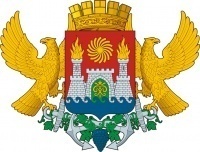 МУНИЦИПАЛЬНОЕ БЮДЖЕТНОЕ ОБЩЕОБРАЗОВАТЕЛЬНОЕ  УЧРЕЖДЕНИЕ«СРЕДНЯЯ ОБЩЕОБРАЗОВАТЕЛЬНАЯ ШКОЛА № 43»___________________________________________________________________________________________________________________________________________________________________________________________________________________________________________________________ Ул. Ленина, 33 б, г. Махачкала, с. Богатыревка, Республика Дагестан, 367910, тел  (8928) 550-35-71  e-mail: ege200643@yandex.ru ОГРН 1070560002435,ИНН/КПП 0560035334/057301001, ОКПО 49166427СПРАВКА     Дана Кадырову Раджабу Ахмедовичу, учителю математики    МБОУ СОШ 43 г.Махачкала в том, что он регулярно использует в педагогической деятельности разнообразные цифровые образовательные ресурсы: обучающие, контролирующие, информационно-поисковые, справочные, демонстрационные, игровые (здоровьесберегающие).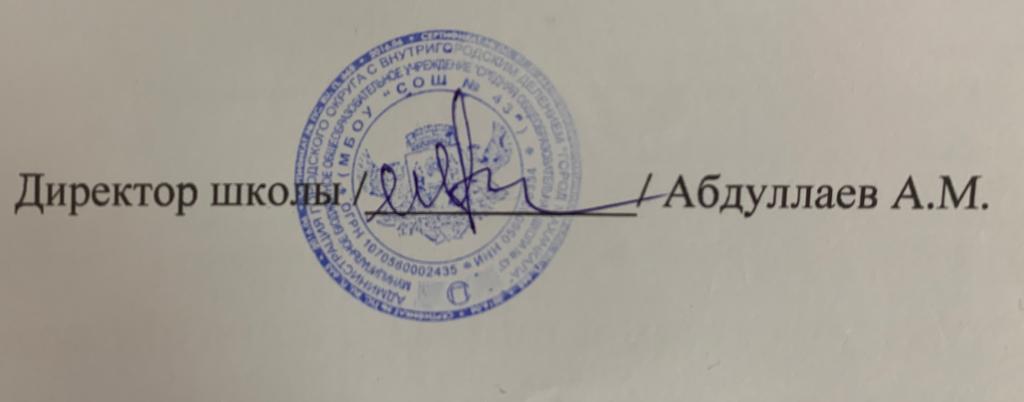 